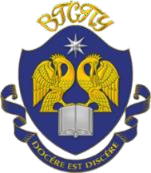 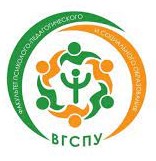 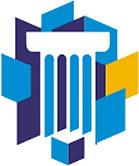 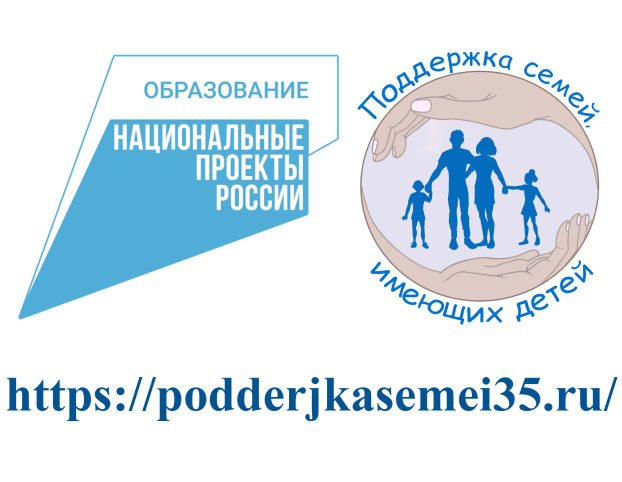 Министерство просвещения Российской Федерации Федеральное государственное бюджетное образовательное учреждение высшего образования«Волгоградский государственный социально-педагогический университет»Факультет психолого-педагогического и социального образования Волгоградский научно-образовательный центр РАОПРОГРАММАВсероссийская научно-практическая конференция  ПСИХОЛОГО-ПЕДАГОГИЧЕСКОЕ СОПРОВОЖДЕНИЕ СОВРЕМЕННОЙ СЕМЬИ 26-27 мая 2023 года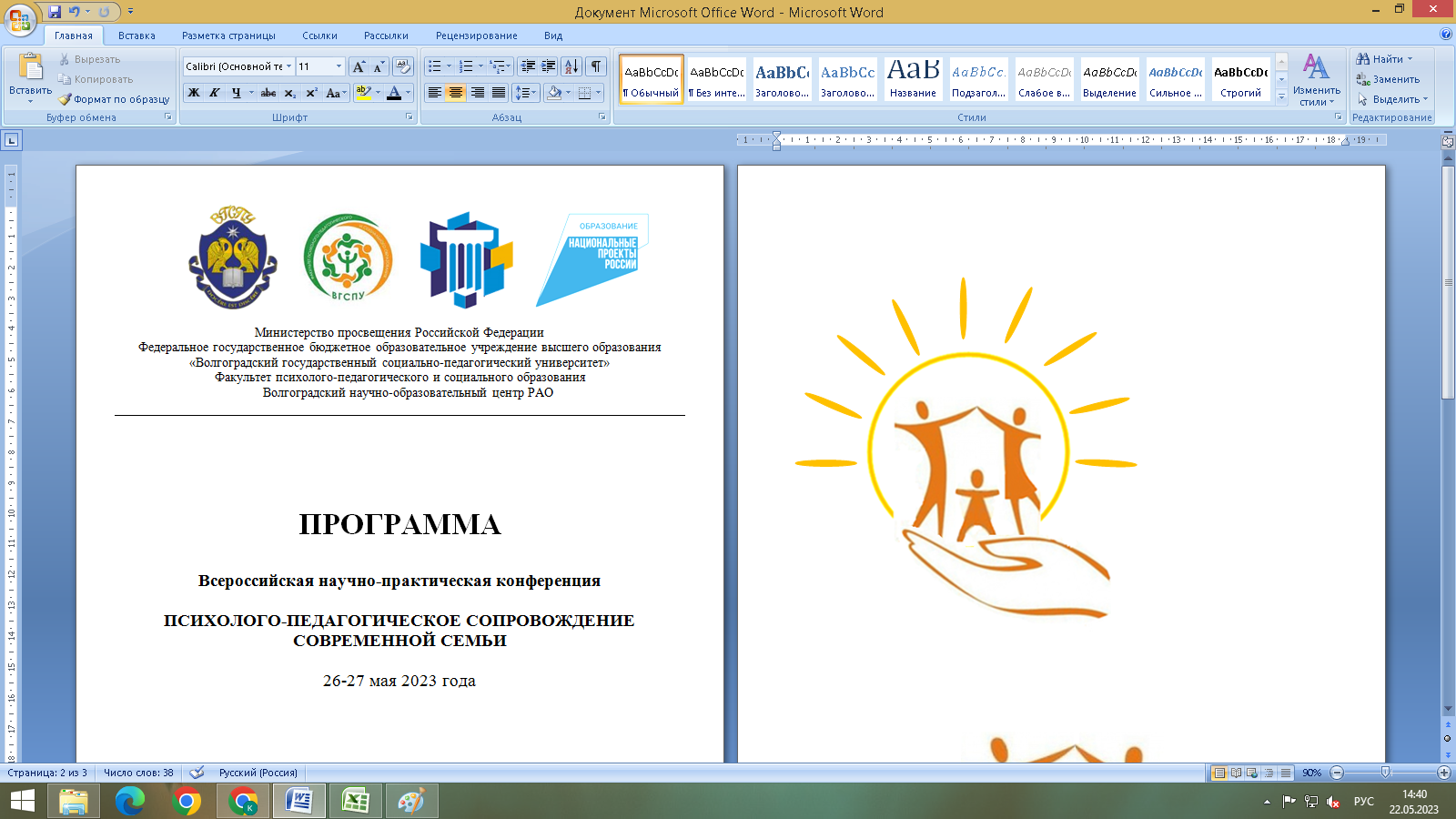 г. Волгоград26 мая 2023 г.9:00 – 10:00РЕГИСТРАЦИЯ УЧАСТНИКОВГУК ВГСПУ, ауд. 02-3110:00 - 10:20ТОРЖЕСТВЕННОЕ ОТКРЫТИЕ (ауд.02-31)Ссылка для подключения:https://vspu.ktalk.ru/4535194?pinCode=9898Пин-код: 9898КОРОТКОВ Александр Михайлович, член-корреспондент РАО, доктор педагогических наук, профессор, ректор ФГБОУ ВО «Волгоградский государственный социально-педагогический университет» (г. Волгоград); ТЕТЕРУК Марина Анатольевна, заместитель председателя комитета образования, науки и молодежной политики Волгоградской области (г. Волгоград).10:20 – 12:20ПЛЕНАРНОЕ ЗАСЕДАНИЕРегламент выступления: до 15 минутЗОТОВА Наталья Георгиевна, к.пед.н., доцент, декан факультета психолого-педагогического и социального образования ВГСПУ (г. Волгоград): «Актуальные аспекты психологического сопровождения современной семьи»БОБРЫШЕВА Инна Владимировна, к.пед.н., доцент, рук. Социально-психологического центра ВГСПУ (г. Волгоград): «Система работы межрегиональной службы консультирования родителей социально-психологического центра ВГСПУ» ЕВДОКИМОВА Елена Сергеевна, к.пед.н., доцент каф. педагогики ВГСПУ, рук. НИЦ образования родителей ВНОЦ РАО при ФГБОУ «ВГСПУ», рук. Межрегиональной службы консультирования родителей (г. Волгоград): «Родительский университет как форма психолого-педагогического сопровождения родителей»УДОВА Ольга Владимировна, к.пс.н., доцент (г.Иркутск): «Опыт реализации проекта «Родительский университет» Иркутской области с учетом региональных особенностей»ТКАЧЕНКО Ирина Валериевна, д.пс.н., профессор (г. Армавир): «Психологические особенности формирования ценности материнства у учащихся интернатных учреждений»; ЧЕРНИКОВА Тамара Васильевна, д.пс.н., проф. каф. психологии образования и развития ВГСПУ (г.Волгоград): «Стратегии психолого-педагогического сопровождения семейноориентированного самоопределения учащейся молодежи»ГУСЕВ Алексей Владимирович, к.и.н., старший научный сотрудник Факультета педагогического образования МГУ им. М. В. Ломоносова (г. Москва): «Консультирование родителей как эффективная форма родительского просвещения (из опыта реализации федерального проекта «Современная школа»)»12:20 – 13:00 Перерыв13:00 - 15:00ЗАСЕДАНИЕ СЕКЦИЙРегламент выступления: до 10 минутСЕКЦИЯ № 1. ПРОФЕССИОНАЛЬНОЕ ВЗАИМОДЕЙСТВИЕ КАК ОСНОВА ЭФФЕКТИВНОГО ПСИХОЛОГО-ПЕДАГОГИЧЕСКОГО СОПРОВОЖДЕНИЯ СЕМЬИ(ауд. 02-31)Ссылка для подключения: https://vspu.ktalk.ru/8265546?pinCode=5575Пин-код: 5575Модератор: 	ЗОТОВА Наталья Георгиевна, кандидат педагогических наук, доцент кафедры психологии профессиональной деятельности ФГБОУ ВО «Волгоградский государственный социально-педагогический университет» (г. Волгоград)ПАВЛОВА Евгения Вячеславовна, кандидат психологических наук, доцент кафедры психологии профессиональной деятельности ФГБОУ ВО «Волгоградский государственный социально-педагогический университет» (г. Волгоград)ШУБИНА Анна Сергеевна, к.пс.н., доцент кафедры психологии образования и развития ВГСПУ (г. Волгоград), Черникова Нина Александровна, к.пед.н., доцент каф. социальной работы ВГСПУ (г. Волгоград): «Работа педагога с семьями детей, переживших боевые действия»АЛЕШИНА Лариса Ивановна, к.пед.н., доцент, зав.каф. эколого-биологического образования и медико-педагогических дисциплин ВГСПУ, ФЕДОСЕЕВА Светлана Юрьевна, к.пед.н.,доцент каф. эколого-биологического образования и медико-педагогических дисциплин ВГСПУ (г. Волгоград): «Психолого-педагогическое сопровождение родителей в процессе формирования репродуктивной культуры детей в зависимости от пола и возраста» АНДРЕЕВА Зинаида Алексеевна, ст.преподаватель каф.психол.проф.деят. ВГСПУ (г. Волгоград): «Психолого-педагогическое сопровождение родителей выпускников»БОЛДЫРЕВ Егор Павлович, кадет ФГКОУ ВКК СК РФ им. Ф.Ф. Слипченко (г. Волгоград): «Гражданский брак - кризис института семьи в современном обществе» БЕЛОВОЛОВА Алия Сафаровна, рук. психол. службы ЧОУ СОШ «Поколение» (г. Волгоград): «Опыт взаимодействия психологической службы с родителями в образовательном учреждении» СВЕТЛОВ Константин Сергеевич, кадет ФГКОУ ВКК СК РФ им. Ф.Ф. Слипченко (г. Волгоград): «Брак приговор или взаимное счастье? (психология брачно-семейных союзов)» ЧУВИЧИЛОВА Наталья Леонидовна, педагог-психолог ФГКОУ ВКК СК РФ им. Ф.Ф. Слипченко (г. Волгоград): "Психолого-педагогическое сопровождение родителей, принявших на воспитание в свои семьи детей, оставшихся без попечения  родителей, с помощью организации родительского Клуба "Семья от "А" до "Я""ГЛАЗЫРИНА Лидия Геннадьевна, ст.препод. каф.психол.проф.деят ВГСПУ (г. Волгоград), ХОХЛОВА Екатерина Викторовна, ст.препод. каф.психол.проф.деят ВГСПУ (г. Волгоград): «К вопросу о причинах проблемного поведения подростков»ЗЕМЛЯНСКАЯ Людмила Владимировна ст. преподаватель кафедры психол. образования и развития ВГСПУ (г. Волгоград): «Специфика содержания родительского запроса на консультационную услугу психологической направленности» КОВЫЛИНА Татьяна Николаевна, педагог-психолог Детского сада 71 Центрального района г. Волгограда: «Психологическое сопровождение родителей дошкольников в процессе социализации»КОЗАЧЕК Ольга Валерьевна к.пс.н., доцент кафедры педагогики дошкольного образования ВГСПУ (г. Волгоград): «Социальные проекты как средство социализации семей с детьми-инвалидами» ЛАЗАРЕВА Елена Геннадьевна, ст.препод. каф.психол.проф.деят. ВГСПУ (г. Волгоград): «Психолого-педагогическое сопровождение родителей на этапе профессионального самоопределения ребенка»МАРЧЕНКО Анастасия Юрьевна, к. философских н., доцент кафедры философии и культурологии ВГСПУ (г. Волгоград): «Социально-психологические аспекты семейного доверия» НОВОКЩЕНОВА Ирина Анатольевна, руководитель единой региональной службы «Гармония», зам.директора ГБОУ «Волгоградская школа-интернат «Созвездие» (г. Волгоград), КОБЗЕВА Татьяна Геронимовна, к.п.н., директор ГБОУ «Волгоградская школа-интернат «Созвездие» (г.Волгоград),: «Из опыта работы единой региональной консультационной службы «Гармония»ПЕРЕДЕЛЬСКАЯ Светлана Александровна, к.пс.н., доцент каф.психол.проф.деят. ВГСПУ (г. Волгоград): «Формирование навыков чтения с пониманием» СЕВОСТЬЯНОВ Юрий Олегович, к.пс.н., доцент каф.психол.проф.деят. ВГСПУ (г. Волгоград): «Психологические аспекты формирования антивитального поведения в условиях цифровой среды»СИМОНОВА Любовь Борисовна, к.пед.н., доцент каф.психол.проф.деят. ВГСПУ (г. Волгоград): «Влияние типа привязанности на развитие личности ребенка»СПИЦЫНА Валерия Вячеславовна, ст. преподаватель каф.психол.проф.деят. ВГСПУ (г. Волгоград), психолог МДОУ Детский сад 280 Ворошиловского района г. Волгограда: «Психологическое сопровождение родителей дошкольников в процессе социализации»ШАШЛОВА Галина Михайловна, к.пс.н., доцент кафедры психологии образования и развития ВГСПУ (г. Волгоград): «Психолого-педагогическое сопровождение родителей детей старшего дошкольного возраста с разным уровнем готовности к обучению в школе»ПАВЛОВА Евгения Вячеславовна, к.пс.н., доцент каф.психол.проф.деят. ВГСПУ (г. Волгоград): «Школа для родителей подростков как способ взаимодействия школы и семьи» ПЕТРОВА Людмила Модестовна, к.пс.н., доцент кафедры психологии образования и развития ВГСПУ (г. Волгоград): «Взаимодействие с родителями обучающихся при осуществлении проектной и исследовательской деятельности  в образовательной организации»ПЛОТНИКОВА Наталия Николаевна, к.пс.н., доцент каф.психол.проф.деят. ВГСПУ (г. Волгоград): «Дефициты родительских компетенций: анализ тенденций и опыт преодоления в практике психологического консультирования» СЕКЦИЯ № 2. ПСИХОЛОГО-ПЕДАГОГИЧЕСКАЯ ПОДДЕРЖКА РОДИТЕЛЕЙ ПО ВОПРОСАМ РАЗВИТИЯ, СОЦИАЛИЗАЦИИ, ВОСПИТАНИЯ И ОБУЧЕНИЯ ДЕТЕЙ(ауд. 0241)Ссылка для подключения: https://vspu.ktalk.ru/2105532?pinCode=4065Пин-код: 4065Модератор: 	ЕВДОКИМОВА Елена Сергеевна, кандидат педагогических наук, доцент кафедры педагогики, руководитель НИЦ «Изучение проблем образования родителей» Волгоградского научно-образовательного центра РАОФГБОУ ВО «Волгоградский государственный социально-педагогический университет» (г. Волгоград)ДОДОКИНА Наталья Викторовна, к.п.н., ст. воспитатель, МКДОУ «Центр развития ребёнка - детский сад №12 «Сказка»» г.о-г Фролово Волгоградской области (г.Фролово)КУДРЯВЦЕВА Елена Александровна, к.п.н. заместитель директора по инновационной деятельности ГБОУ прогимназии №675 "Талант" Красносельского района Санкт-Петербурга;  КУТУЗОВА Елена Евгеньевна, заведующий ГБДОУ №69 Невского района Санкт-Петербурга; АНДРЕЕВА Екатерина Алексеевна, педагог психолог ГБДОУ №69 Невского района Санкт-Петербурга (г.Санкт-Петербург):  «Мир ребенка через призму семейного воспитания: опыт взаимодействия педагогов и родителей».ШАЛОВА Светлана Юрьевна, к. пед.н., доцент Таганрогского института им. А.П. Чехова (филиал) РГЭУ (РИНХ) (г.Таганрог, Ростовская область): «Воспитательный потенциал замещающей семьи как социальный феномен»ДОДОКИНА Наталья Викторовна, ст. воспитатель, МКДОУ «Центр развития ребёнка - детский сад №12 «Сказка»» (г. Фролово): «Что необходимо для того, чтобы семейное воспитание оказалось успешным?»ТЕРТЫЧНАЯ Татьяна Владимировна, воспитатель 1 категории МДОУ д/с общеразвивающего вида № 25 (г. Узловая, Тульская обл.): «Взаимодействие с семьей и воспитание семейных ценностей у детей дошкольного возраста через реализацию социальных медиа проектов»ЛЮБИМОВА Екатерина Сергеевна, ст.преподаватель кафедры специальной педагогики и психологии, директор Центра Духовно-нравственного воспитания имени святых равноапостольных Кирилла и Мефодия ФГБОУ ВО «ВГСПУ» (г.Волгоград): «Инклюзивные социокультурные практики как средство позитивной социализации детей дошкольного возраста»РЕЗНИКОВА Ирина Сергеевна, педагог-психолог МОУ СШ №20, ст. преподаватель ВГСПУ (г.Волгоград): «Семья и школа - партнеры в воспитании детей и подростков»ЕФРЕМОВА Мария Викторовна, педагог-психолог, основатель Центра поддержки семейного образования «Вдохновение» (г.Астрахань): «Родительские сообщества как выход из семейных кризисов»ГОНЧАРОВА Наталья Сергеевна, педагог-психолог, МКОУ «Нижнегнутовская средняя школа» (хутор Нижнегнутов Чернышковского р-на Волгоградской области): «Опыт работы в сельской школе «Родители и дети»»ЛОКАРЕВА Анастасия Алексеевна, уч. нач. классов, САВИНОВА Светлана Владимировна, уч. нач. классов, ЗАРУБИНА Екатерина Игоревна, уч. нач. классов, МОУ «Лицей №2 Краснооктябрьского района г.Волгограда» (г.Волгоград): «Центр развивающего обучения, как база развития личности школьника и поддержки семьи ребенка»ПАВЛОВСКАЯ Ирина Григорьевна, к. филол. н., доцент каф. русского языка как иностранного ВГСПУ(г.Волгоград): «Эмоциональная поддержка родителей школьников, сдающих ОГЭ или ЕГЭ»ХОРОШЕНКОВА Анна Валерьевна, к. пед. н., доцент кафедры всеобщей истории и методики преподавания истории и обществоведения ВГСПУ(г.Волгоград): «Организация подготовки старшеклассника к ЕГЭ по обществознанию»ВОРОНИНА Светлана Алексеевна, заведующий музыкальным отделением № 2 МБУ ДО «Детская школа искусств» городского округа – город Камышин Волгоградской области  (г.Камышин, Волгоградская область): «Поддержка семьи в музыкальном образовании ребенка»ГАВРИШЕВСКАЯ Светлана Владимировна, педагог доп. образования, дет.сад (г.Самара): «Летний семейный лагерь Радости»ТИХОНЕНКОВ Николай Иванович, к.пед.н., доцент кафедры педагогики ВГСПУ (г.Волгоград): «Методология организации каникулярного отдыха и оздоровления детей»ОСИПОВА Лидия Владимировна, к.пед.н., доцент кафедры педагогики ВГСПУ (г.Волгоград): «Подготовка будущего учителя к воспитанию ценностного отношения к семейным традициям»ЕВДОКИМОВА Елена Сергеевна, к.пед.н., доцент каф. педагогики ВГСПУ, рук. НИЦ образования родителей ВНОЦ РАО при ФГБОУ «ВГСПУ», рук. Межрегиональной службы консультирования родителей (г.Волгоград): «Подготовка будущих педагогов к психолого-педагогическому сопровождению семьи»АНДРЕЕВА Мария Геннадьевна, учитель начальных классов МОУ Лицей № 2 Краснооктябрьского района Волгограда (г.Волгоград): «Центр развивающего обучения, как база развития личности школьника и поддержки семьи ребёнка»КОННОВА Анастасия Андреевна, психолог ГКУ СО "Советский ЦСОН" (г.Волгоград):  «Возможности педагогической студии в формировании опыта взаимодействия родителей с подростком с ограниченными возможностями здоровья»ЛОХМАН Ирина Викторовна,  студент ФГБОУ ВО "ВГСПУ" (г.Волгоград): «Причины задержки речевого развития современных детей и возможные пути решения»ТИТОВА Александра Андреевна, педагог, арт-терапевт (г. Москва), ГЛАЗЫРИНА Лидия Геннадьевна, ст.препод. каф.психол.проф.деят ВГСПУ (г.Волгоград), ЛОХМАН Ирина Викторовна, студент ВГСПУ (г.Волгоград): «Причины и коррекция речевого развития современных детей»15:00 – 15:30 Перерыв15:30 – 16:30 КРУГЛЫЙ СТОЛ(ауд. 0231)Ссылка для подключения:https://vspu.ktalk.ru/8944614?pinCode=4367Пин-код: 4367Модераторы: 	ЗОТОВА Наталья Георгиевна, кандидат педагогических наук, доцент кафедры психологии профессиональной деятельности ФГБОУ ВО «Волгоградский государственный социально-педагогический университет» (г. Волгоград)БОБРЫШЕВА Инна Владимировна кандидат педагогических наук, доцент кафедры психологии профессиональной деятельности ФГБОУ ВО «Волгоградский государственный социально-педагогический университет», руководитель Социально-психологического центра ВГСПУ  (г. Волгоград) РУДНЕВА Инна Александровна, к.пед.н., доцент, доцент кафедры социальной педагогики ВГСПУ, председатель Волгоградской городской общественной организации сопровождения многодетных семей (г.Волгоград): «Сопровождение образования детей, переживших военные действия»МИРОНОВА Наталия Робертовна, начальник отдела организации деятельности телефонов экстренной психологической помощи ГКУ "Областной центр развития и контроля качества социальных услуг (г.Волгоград):«Социально-психологическая реабилитация семьи методом интенсивной семейной терапии» ЗОТОВА Наталья Георгиевна, кандидат педагогических наук, доцент кафедры психологии профессиональной деятельности ФГБОУ ВО «Волгоградский государственный социально-педагогический университет» (г.Волгоград): «Психологическая безопасность детей в экстремальных условиях жизни» БОБРЫШЕВА Инна Владимировна, к.пед.н., доцент, рук. Социально-психологического центра ВГСПУ (г. Волгоград): «Как помочь ребенку пережить боль утраты?»СПИРИДОНОВА Светлана Борисовна, к.пс.н., доцент кафедры педагогики и психологии начального образования ВГСПУ (г.Волгоград): «Психологические аспекты подготовки педагогов к работе с семьями детей переживших военные действия»27мая 2023 г.11:30 – 12:00 РЕГИСТРАЦИЯ УЧАСТНИКОВГУК ВГСПУ, ауд. 01-3212.00 – 15.00«ПЕДАГОГИКА - НАУКА ДЛЯ ВСЕХ: НЕ ТОЛЬКО ДЛЯ ПЕДАГОГОВ, НО И РОДИТЕЛЕЙ». ВСТРЕЧА В РОДИТЕЛЬСКОМ УНИВЕРСИТЕТЕ Ведущая идея: «Почти все признают, что воспитание требует терпения, но весьма немногие пришли к убеждению, что, кроме терпения, врожденной способности и навыка, необходимы еще и специальные знания» (К.Д.Ушинский).Форма проведения: фейерверк педагогических идей для родителей(ауд. 0132)Ссылка для подключения:https://vspu.ktalk.ru/5390855?pinCode=0918Пин-код: 0918Ведущий: 	ЕВДОКИМОВА Елена Сергеевна, кандидат педагогических наук, доцент кафедры педагогики, руководитель НИЦ «Изучение проблем образования родителей» Волгоградского научно-образовательного центра РАО ФГБОУ ВО «Волгоградский государственный социально-педагогический университет» (г. Волгоград)Эксперты: БЕЛОВОЛОВА Алия Сафаровна, руководитель психологической службы образовательного комплекса «Поколение» (г. Волгоград);ДОДОКИНА Наталья Викторовна, ст. воспитатель,МКДОУ «Центр развития ребёнка - детский сад №12 «Сказка»» (г. Фролово); БАСЮК Ольга Викторовна, учитель начальной школы МОУ «Лицей № 9 им. Заслуженного учителя школы РФ А.Н. Неверова Дзержинского р-на Волгограда» (г.Волгоград);ВОРОНИНА Светлана Алексеевна, заведующий музыкальным отделением № 2МБУ ДО «Детская школа искусств» городского округа (г. Камышин);ЛЕВЧЕНКО Наталья Михайловна, педагог-психолог, руководитель творческого объединения детей и родителей «Солнечный сад», (г.Пятигорск);МОРОЗОВА Светлана Александровна, к.пед.н., доцент кафедры педагогики ВГСПУ (г.Волгоград);ТИХОНЕНКОВ Николай Иванович, к.пед.н., доцент кафедры педагогики ВГСПУ (г.Волгоград);ОСИПОВА Лидия Владимировна, к.пед.н., доцент кафедры педагогики ВГСПУ (г.Волгоград).15.00 – 15.30 Перерыв15.30 – 17.00КОНСУЛЬТИРОВАНИЕ РОДИТЕЛЕЙ ПО АКТУАЛЬНЫМ ВОПРОСАМ ВОСПИТАНИЯ, РАЗВИТИЯ, СОЦИАЛИЗАЦИИ И ОБУЧЕНИЯ ДЕТЕЙ ОТ 0 ДО 18 ЛЕТ(ауд. 01-30, 1-32, 2-39, 2-43)Участники конференции:Авдюхина Дарина Александровна (г. Волгоград), Авопету Анна Витальевна (Ikere, Nigeria), Алимова Оксана Васильевна (г. Волгоград), Амбарцумова Светлана Геннадьевна (г.Волжский, Волгоградская обл.), Басюк Ольга Викторовна (г. Волгоград), Валишина Инна Инсуровна (г. Усолье-Сибирское), Вальковская Ирина Александровна (Волгоградская область Быковский район село Кислово), Васильченко Наталья Рудольфовна (г.Абакан, рес.Хакасия), Власова Ксения Викторовна (РХ, Алтайский р-н, с. Белый Яр), Габдрахманова Мария Сергеевна (г.Николаевск,Волгоградская обл.), Габрильян Юлия Валерьевна (г. Волгоград), Головач Марина Витальевна (г.Волжский, Волгоградская обл.), Грачева Ирина Леонидовна (Заволжье Нижегородской области), Гречкина Дарья Евгеньевна (г.Ростов-на-Дону), Губарева Юлия Михайловна (г. Волгоград), Денисова Наталья Александровна (г. Волгоград), Долинкина Людмила Петровна (г. Волгоград), Еганян Маринэ Аликовна (г.Дубовка,Волгоградская обл.), Ежкова Юлианна Александровна (г. Волгоград), Железнякова Марина Александровна (г. Волгоград), Зимнухова Ольга Александровна (г.Пенза), Зубков Александр Сергеевич (г. Волгоград), Казьмина Юлия Сергеевна (г.Волжский, Волгоградская обл.), Каленик Александр Олегович (г.Знаменск, Астраханская обл.), Каныгина Екатерина Николаевна (г. Дубовка), Кашкарова Александра Геннадьевна (г. Волгоград), Китаева Анжела Викторовна (г.Пенза), Ковалева Елена Борисовна (г.Санкт-Петербург), Козлов Фёдор Александрович (г. Волгоград), Корчагина Ирина Михайловна (г. Фролово,Волгоградская обл.), Кочеткова Анна Сергеевна (г.Волгоград), Кравцова Екатерина Андреевна (г. Волгоград), Кремнева Наталья Валерьевна (г. Волгоград), Ламмерт Светлана Валентиновна (г. Волгоград), Любезнова Елена Васильевна (г. Волгоград), Макарова Ирина Александровна (г. Волгоград), Мардашова Наталия Николаевна (г. Волгоград), Матвеева Полина Викторовна (г. Волгоград), Мельникова Екатерина Сергеевна (г. Волгоград), Монскова Яна Алексеевна (г. Волгоград), Мордвинцева Елена Прохоровна (г. Волгоград), Мухамеджанова Екатерина Владиславовна (г. Волгоград), Никитина Екатерина Андреевна (г. Волгоград), Николаева Марина Владимировна (г. Волгоград), Первых Елена Аркадьевна (г. Волгоград), Перова Людмила Кузьминична (г. Волгоград), Петрова Людмила Модестовна (г. Волгоград), Полякова Дарья Николаевна (г. Волгоград), Попова Елена Сергеевна (г. Волгоград), Посыпкина Маргарита Сергеевна (г.Пенза), Решетникова Виктория Дмитриевна (г. Волгоград), Рустамова Евгения Викторовна (рес. Хакасия, Алтайский район, с. Белый Яр), Светлакова Ольга Олеговна (г.Обнинск, Калужская обл.), Севостьянова Юлия Сергеевна (г. Волгоград), Селивановская Антонина Алексеевна (г. Волгоград), Сергеева Надежда Дмитриевна (Волгоградская область, Дубовский район, с. Стрельноширокое), Сиротина Елена Арнольдовна (г. Волгоград), Словиковская Елена Ивановна (г. Волгоград), Смирнова Анна Викторовна (г. Волгоград), Степанченко Елена Михайловна (г. Волгоград), Титова Александра Андреевна (г.Москва), Тихомиров Михаил Юрьевич (г. Волгоград), Тульгук Андрей Дмитриевич (г. Волгоград), Турлыбекова Юлия Михайловна (г.Михайловка), Удалова Нина Михайловна (г. Волгоград), Ужастова Вера Владимировна (г. Волгоград), Федорова Елена Николаевна (г.Дубовка), Филатова Юлия Вячеславовна (г. Волгоград), Филимонова Алла Викторовна (г. Волгоград), Чекунова Елена Андреевна (г.Урюпинск), Шаповалова Мария Александровна (г.Николаевск), Шевцова Наталья Владимировна (г. Волгоград), Шевченко Елена Васильевна (Волгоградская область, Николаевский р-н, с.Левчуновка), Ширко Галина Леонидовна (г.Абакан, рес.Хакасия), Щелкунова Татьяна Николаевна (г.Обнинск), Юлпатова Любовь Петровна (Волгоградская область Городищенский район рп Ерзовка), Юшкова Марина Александровна (г. Волгоград).